Ehrlich. Menschlich. Kauf' ich!Faire Bedingungen - Mehr FreudeProdukteBananen, Kaffee, Orangensaft, Blumen, Gold, Honig, Reis, Zucker, Wein, Gewürze, SportbälleWirkungGeregelte Arbeitsbedingungen und verbesserter Gesundheitsschutz auf Plantagen.Selbstbestimmung und Verantwortungsübernahme durch Stärkung der Organisation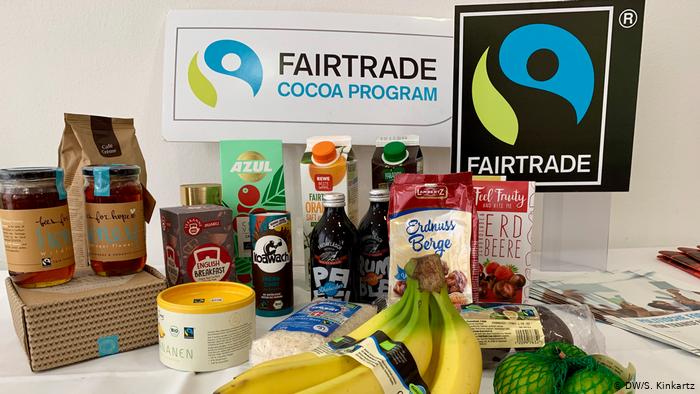 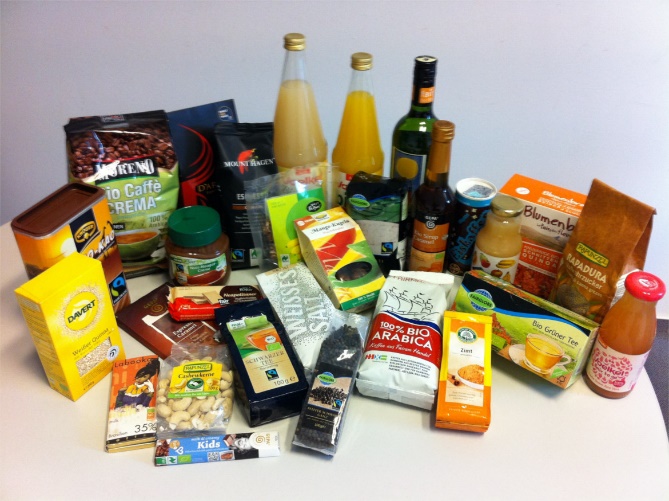 